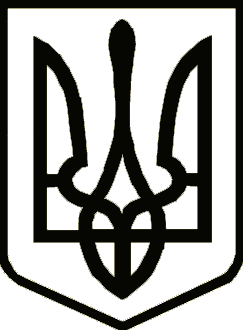 УкраїнаНОСІВСЬКА  МІСЬКА РАДА
Носівського району ЧЕРНІГІВСЬКОЇ  ОБЛАСТІВИКОНАВЧИЙ КОМІТЕТР І Ш Е Н Н Я28 листопада 2017 року                      м. Носівка                               № 348Про приєднання до європейської ініціативи«Угода мерів»Розглянувши звернення від Команди Проекту ЄС "Угода мерів - Схід", відповідно до статті 52 Закону України «Про місцеве самоврядування в Україні», з метою забезпечення сталого розвитку Носівської територіальної громади, виконавчий комітет міської ради вирішив:Схвалити європейську ініціативу «Угода мерів» ( додаток 1).2. Погодити приєднання до європейської ініціативи «Угода мерів» та взяти на себе зобов'язання скоротити на своїй території викиди СО2 (та, за можливості, інших парникових газів) щонайменше на 30% до 2030 року за рахунок заходів з підвищення енергоефективності та використання відновлюваних джерел енергії, а також підвищувати стійкість за рахунок адаптації до наслідків зміни клімату.3. Погодити кандидатуру міського голови Ігнатченка В.М., як уповноваженого від імені Носівської територіальної громади підписати угоду за формою приєднання ( додаток 2). 4. Контроль за виконанням даного рішення покласти на виконавчий комітет міської ради.Перший заступникміського голови	                                                                       О.В. Яловський